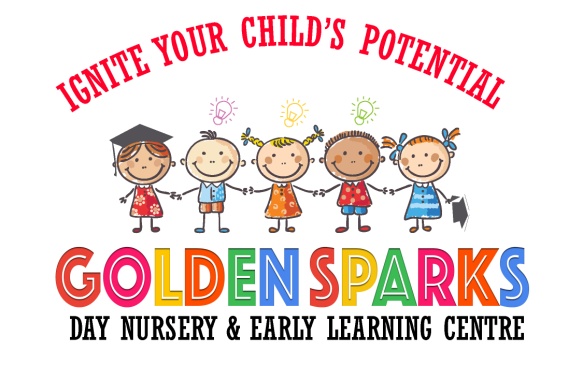 We ask that you read this privacy notice carefully as it contains important information on who we are, how and why we collect, store, use and share personal information, your rights in relation to your personal information and on how to contact us and supervisory authorities in the event you have a complaint.Who we areWe are GoldenSparks!We use and are responsible for information we collect from you when you visit our website or submit an enquiry to us. When we do so we are regulated under the General Data Protection Regulation which applies across the European Union (including in the United Kingdom) and we are responsible as ‘controller’ of that personal information for the purposes of those laws.The personal information we collect and useInformation we collected or obtainWhen you visit our website and/or submit an enquiry to us, we may collect the following personal information from you, or you may freely provide it to us when submitting your enquiry:your name and contact information, including email address and telephone numberyour employment history and details of referees (who we presume consent to us contacting them if we wish to proceed with your application)information about your child if relevant to the enquirylocation data, if you choose to give this to usinformation about how you use our website, IT, communication and other systemsWe may later collect other personal information from you if we need it and we will ask you for this at the time.How we use your personal information:We will use the personal information we collect or obtain from you in order to process your enquiry or application and ensure it is dealt with by the correct people.We will not share your personal information with any other third party. Transfer of your information out of the EEAWe will use appropriate technical and organisational measures to safeguard your personal data, for example we store your personal data on secure servers and access to your personal data is limited to approved staff.Your information is stored by us at physical locations and on computer servers based in the UK, but some of our third-party service providers may process your data outside of the European Economic Area ("EEA"). Whenever we transfer your personal data out of the EEA, we ensure a similar degree of protection is afforded to it by ensuring at least one of the following safeguards is implemented:the countries we transfer your personal data to have been deemed to provide an adequate level of protection for personal data by the European Commissionwe use contractual clauses approved by the European Commission which give personal data similar protection to that which it has in the EEAwhere we use providers based in the US, we may transfer data to them if they are part of the Privacy Shield which requires them to provide similar protection to personal data that applies within the EEA.Your rightsUnder the General Data Protection Regulation, you have a number of important rights free of charge. In summary, those include rights to:fair processing of information and transparency over how we use your use personal informationaccess to your personal information and to certain other supplementary information that this Privacy Notice is already designed to addressrequire us to correct any mistakes in your information which we holdrequire the erasure of personal information concerning you in certain situationsreceive the personal information concerning you which you have provided to us, in a structured, commonly used and machine-readable format and have the right to transmit those data to a third party in certain situationsobject at any time to processing of personal information concerning you for direct marketingobject to decisions being taken by automated means which produce legal effects concerning you or similarly significantly affect youobject in certain other situations to our continued processing of your personal informationotherwise restrict our processing of your personal information in certain circumstancesFor further information on each of those rights, including the circumstances in which they apply, see the Guidance from the UK Information Commissioner’s Office (ICO) on individual’s rights under the General Data Protection Regulation.You can contact our Data Protection Officer at: hello@goldensparksnursery.co.uk, and address it to the DPO.let us have enough information to identify youlet us have proof of your identity and address (a copy of your driving license or passport and recent utility or credit card bill), andlet us know the information to which your request relatesIf you would like to unsubscribe from any communications from us, you can also click on the‘unsubscribe’ button at the bottom of the message.